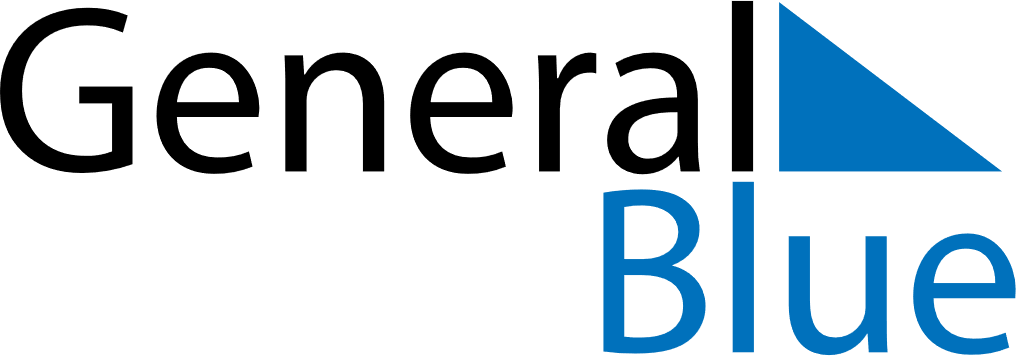 December 2021December 2021December 2021December 2021United Arab EmiratesUnited Arab EmiratesUnited Arab EmiratesSundayMondayTuesdayWednesdayThursdayFridayFridaySaturday12334National Day567891010111213141516171718192021222324242526272829303131